الإتحاد الجزائري لكرة القدم 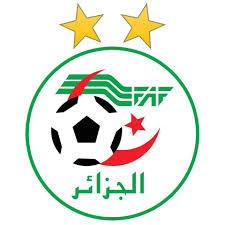 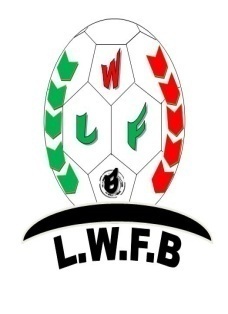 FEDERATION ALGERIENNE DE FOOTBALLالرابطة الجهوية لكرة القدم باتنة LIGUE DE FOOTBALL WILAYA BATNATRANSFERT ET ENREGISTREMENT DES LICENCES2ème Période du 10 janvier 2023 au 20 février 2023Pendant la2eme période d’enregistrement des licences les clubs amateurs ont droitsTransférer des joueurs vers les clubs amateurs ou professionnelsRecruter des joueurs amateurs ou professionnelsLes recrutements des clubs amateurs doivent se faire au prorata du nombre des joueurs dont l’effectif ne dépasse pas 28 joueursLes clubs amateurs ne peuvent pas recruter plus de deux joueurs provenant du même club.Seuls les clubs amateurs qui n’ont pas recruté 28 joueurs lors de la 1er période d’enregistrement des licences ont droit de recruter pendant la deuxième périodeles joueurs transférés lors de la deuxième période sont soumis à la lettre de libération dûment signé par le président du club libérateur.la lettre de libération doit être accompagné de la licence du joueur et déposé à la ligue.Les clubs amateurs qui ont un effectif de 28 joueurs ne peuvent recruter même s’ilslibèrent des joueursالإتحاد الجزائري لكرة القدم FEDERATION ALGERIENNE DE FOOTBALLالرابطة الجهوية لكرة القدم باتنة LIGUE DE FOOTBALL WILAYA BATNAبخصوص فترة الإنتقالات الشتويةتطبيقا لقرارات مكتب الاتحاد الجزائري لكرة القدم الصادر في 25 ديسمبر 2022حدد الاتحاد الجزائري لكرة القدم فترة التسجيلات الثانية (الميركاتو) لمختلف بطولات الهواة التي ستمتد من 10 جانفي الى غاية 20 فيفري 2023 ، وعليه سيتم اجراء الانتقالات وفقا للاوائح المعمول بها في بطولات الهواة .خلال فترة التسجيلات الثانية، يسمح للأندية الهواة:• نقل لاعبين هواة إلى أندية هواة أو محترفين• جلب لاعبين جدد سواء هواة أو محترفين.• يجب أن يتم جلب اللاعبين بما يتناسب مع عدد اللاعبين في التعداد ( مالا يزيد عن 28 لاعب)• يمكن لفرق الهواة تسجيل لاعبين اثنين فقط( 02 ) قادمين من نفس النادي.• فقط الفرق التي لم يصل عدد لاعبيها ثمانية وعشرون(28) لاعبا خلال فترة التسجيلات الاولى، لها الحق في جلب لاعبين خلال فترة التسجيلات الثانية. .• لا يسمح للفرق التي تضم 28 لاعب جلب لاعبين خلال فترة التسجيلات الثانية، حتى و لو تم تسريح لاعب أو أكثر .• لا يمكن بأي حال من الاحوال استبدال أي لاعب تم تسريحه خلال فترة التسجيل الثانية.•  نقل اللاعبين خلال فترة التسجيلات الثانية بورقة التسريح.نموذج ورقة التسريح موجود في الرابط ادناه.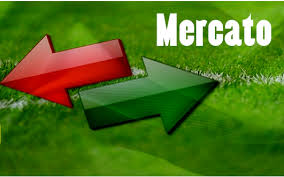 . Siège Social: 31, Avenue de la République -batna Tél: (213) 033.80.35.38 Fax: 033.80.45.42Site Internet: www.lwf-batna.com        E-Mail: www.lwf-batna.com